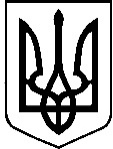 УКРАЇНА ВИКОНАВЧИЙ КОМІТЕТМЕЛІТОПОЛЬСЬКОЇ  МІСЬКОЇ  РАДИЗапорізької областіР О З П О Р Я Д Ж Е Н Н Яміського голови 17.09.2021                                                                                         № 321-рПро використання міського матеріального резерву для ліквідації пожеж  протягом весняно-літнього та пожежонебезпечного періоду 2021 року	Керуючись ст. 42 Закону України “Про місцеве самоврядування в Україні”,  відповідно до ст. 23 Кодексу цивільного захисту України, постанови Кабінету Міністрів України від 30.09.2015 № 775 “Про затвердження Порядку створення та використання матеріальних резервів для запобігання і ліквідації наслідків надзвичайних ситуацій”, зі змінами, на виконання протоколу засідання місцевої комісії з питань техногенно-екологічної безпеки та надзвичайних ситуацій від 15.09.2021 № 24, у зв’язку з підвищенням пожежонебезпечного періоду (3, 4, 5 ступенів) і збільшенням кількості пожеж та випадків загоряння сухої трави на відкритій території міста, та охопленням вогнем значних територій та швидким його розповсюдженням по площі, що встановлює пряму загрозу житловим будинкам громадян та матеріальним збиткам міста, та з метою запобігання виникненню пожеж, оперативного проведення робіт з їх ліквідації протягом весняно-літнього та пожежонебезпечного періоду 2021 рокуЗОБОВ'ЯЗУЮ:1. Встановити ліміт на виділення з міського матеріального резерву бензину А-92 у кількості 500 літрів та дизельного пального у кількості 500 літрів на проведення робіт з ліквідації пожеж в екосистемі м. Мелітополя протягом весняно-літнього та пожежонебезпечного періоду 2021 року.2. Видати Мелітопольському районному управлінню ГУ ДСНС в Запорізькій області з міського матеріального резерву бензин та/або дизельне пальне на проведення робіт з ліквідації пожеж в екосистемі м. Мелітополя протягом весняно-літнього та пожежонебезпечного періоду 2021 року.3. Управління з питань надзвичайних ситуацій виконавчого комітету Мелітопольської  міської  ради  Запорізької області  надати до відділу обліку  та2звітності виконавчого комітету Мелітопольської міської ради Запорізької області відповідні документи для списання бензину та/або дизельного пального згідно з чинним законодавством.4. Начальника відділу обліку та звітності виконавчого комітету Мелітопольської міської ради Запорізької області Ісаєву Л. списати з матеріального резерву бензин та/або дизельне пальне за фактом видачі згідно з наданими документами.	5. Контроль за виконанням цього розпорядження покласти на першого заступника міського голови з питань діяльності виконавчих органів ради Рудакову І.Мелітопольський міський голова                                                  Іван ФЕДОРОВ